Проект. Срок антикоррупционной экспертизы 5 дней.ИВАНОВСКАЯ ОБЛАСТЬАДМИНИСТРАЦИЯ ЮЖСКОГО МУНИЦИПАЛЬНОГО РАЙОНАПОСТАНОВЛЕНИЕот ______________   № _______г. ЮжаО ВНЕСЕНИИ ИЗМЕНЕНИЙ В ПОСТАНОВЛЕНИЕ АДМИНИСТРАЦИИ ЮЖСКОГО МУНИЦИПАЛЬНОГО РАЙОНА ОТ 06.06.2017 № 583-П «ОБ УТВЕРЖДЕНИИ ПОРЯДКА ПРЕДОСТАВЛЕНИЯ СУБСИДИИ ОРГАНИЗАЦИЯМ, ИНДИВИДУАЛЬНЫМ ПРЕДПРИНИМАТЕЛЯМ, ОКАЗЫВАЮЩИМ УСЛУГИ ПО ПОМЫВКЕ В ОБЩИХ ОТДЕЛЕНИЯХ БАНЬ, НА ЧАСТИЧНОЕ ВОЗМЕЩЕНИЕ НЕДОПОЛУЧЕННЫХ ДОХОДОВ, ВОЗНИКАЮЩИХ ИЗ-ЗА РАЗНИЦЫ МЕЖДУ ЭКОНОМИЧЕСКИ ОБОСНОВАННЫМ ТАРИФОМ И РАЗМЕРОМ ПЛАТЫ НАСЕЛЕНИЯ ЗА ОДНУ ПОМЫВКУ»В соответствии со статьями 78, 158 Бюджетного кодекса Российской Федерации, решением Совета Южского городского поселения Южского муниципального района от 17.11.2016г. «О бюджете Южского городского поселения на 2017 год и на плановый период 2018 и 2019 годов», в целях реализации Подпрограммы «Предоставление субсидий юридическим лицам, индивидуальным предпринимателям, оказывающим услуги по помывке населения в общих отделениях бани на территории Южского городского поселения Южского муниципального района» муниципальной программы Южского городского поселения Южского муниципального района «Развитие инфраструктуры и улучшения жилищных условий граждан», утвержденной постановлением Администрации Южского муниципального района от 18.11.2016г. № 765-п,  Администрация Южского муниципального района п о с т а н о в л я е т:Внести в постановление Администрации Южского муниципального района от 06.06.2017 № 583-п «Об утверждении Порядка предоставления субсидии организациям, индивидуальным предпринимателям, оказывающим услуги по помывке в общих отделениях бань, на частичное возмещение недополученных доходов, возникающих из-за разницы между экономически обоснованным тарифом и размером платы населения за одну помывку» следующие изменения:Абзац второй пункта 2.1.6 Порядка предоставления субсидии организациям, индивидуальным предпринимателям, оказывающим услуги по помывке в общих отделениях бань, на частичное возмещение недополученных доходов, возникающих из-за разницы между экономически обоснованным тарифом и размером платы населения за одну помывку (далее Порядок) исключить.  Дополнить Порядок пунктом 2.1.7 следующего содержания: «2.1.7. Справку об исполнении Получателем обязанности по уплате налогов, сборов, страховых взносов, пеней, штрафов, процентов в соответствии с законодательством Российской Федерации о налогах и сборах.»Изложить пункты 2.2.2, 2.2.4 и 2.2.5 Порядка в новой редакции:«2.2.2 Получатели субсидий - юридические лица не должны находиться в процессе реорганизации, ликвидации, банкротства, а Получатели субсидий - индивидуальные предприниматели не должны прекратить деятельность в качестве индивидуального предпринимателя.»;«2.2.4. Получатели субсидий не должны получать средства из бюджета бюджетной системы Российской Федерации, из которого планируется предоставление субсидии в соответствии с правовым актом, на основании иных нормативных правовых актов или муниципальных правовых актов на цели, указанные в подпункте 1.2 настоящего Порядка.»;«2.2.5. У Получателей субсидий должна отсутствовать неисполненная обязанность по уплате налогов, сборов, страховых взносов, пеней, штрафов, процентов, подлежащих уплате в соответствии с законодательством Российской Федерации о налогах и сборах.».Подпункт «а» пункта 2.3.2 Порядка дополнить словами «в том числе несогласование Администрацией Южского муниципального района размера платы населения за помывку в общих отделениях бань».2. Опубликовать настоящее постановление в официальных изданиях «Вестник Южского городского поселения» и «Правовой Вестник Южского муниципального района».Исполняющий полномочияГлавы Южского муниципального района                               Е.В.Шулаков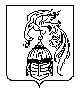 